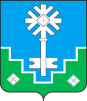 МУНИЦИПАЛЬНОЕ ОБРАЗОВАНИЕ «ГОРОД МИРНЫЙ» МИРНИНСКОГО РАЙОНА РЕСПУБЛИКИ САХА (ЯКУТИЯ)ГОРОДСКОЙ СОВЕТСАХА РЕСПУБЛИКАТЫН МИИРИНЭЙ ОРОЙУОНУН«МИИРИНЭЙ КУОРАТ» МУНИЦИПАЛЬНАЙ ТЭРИЛЛИИ КУОРАТЫН СЭБИЭТЭРЕШЕНИЕБЫhААРЫЫТА30.06.2014						                    				№ III – 16-6О внесении изменений в Положение о Контрольно-счетной палатеМО «Город Мирный» Мирнинского района РС (Я)В соответствии Законом Республики Саха (Якутия) от 05.02.2014 1266-3 №87-V «О внесении изменений в Закон Республики Саха (Якутия) «О реестре муниципальных должностей и должностей муниципальной службы в Республике Саха (Якутия) и соотношении должностей муниципальной службы и должностей государственной гражданской службы Республики Саха (Якутия)», на основании статьи 35 Устава муниципального образования «Город Мирный» Мирнинского района Республики Саха (Якутия)  городской  Совет РЕШИЛ:Внести следующие изменения в Положение о Контрольно-счетной палате МО «Город Мирный» Мирнинского района РС (Я), утвержденное решением городского Совета от 23.12.2011 №39-7: Исключить пункт 2статьи 4;В статьях 5, 13, 15 и 19 слова «главный специалист» заменить на «инспектор»; Пункт 1 статьи 5 изложить в следующей редакции: «Председатель Контрольно-счетной палаты занимает муниципальную должность и назначается на должность решением Мирнинского городского Совета. Срок полномочий председателя Контрольно-счетной палаты составляет 5 лет.»;Пункт 6 статьи 5 изложить в следующей редакции:«Председатель Контрольно-счетной палаты не может состоять в близком родстве или свойстве (родители, супруги, дети, братья, сестры, а также братья, сестры, родители, дети супругов и супругов детей) с председателем Мирнинского городского Совета, главой МО «Город Мирный», руководителями судебных и правоохранительных органов, расположенных на территории МО «Город Мирный»;Пункт 9 статьи 5 изложить в следующей редакции«Председатель Контрольно-счетной палаты освобождается от должности решением Мирнинского городского Совета, которое принимается большинством голосов от установленного числа депутатов Мирнинского городского Совета.Полномочия председателя Контрольно-счетной палаты прекращаются по истечению срока полномочий, установленного пунктом 1 настоящей статьи, а также в случае: 1) вступления в законную силу обвинительного приговора суда в отношении его;2) признания его недееспособным или ограниченно дееспособным вступившим в законную силу решением суда;3) выхода из гражданства Российской Федерации или приобретения гражданства иностранного государства либо получения вида на жительство или иного документа, подтверждающего право на постоянное проживание гражданина Российской Федерации на территории иностранного государства;4) подачи письменного заявления об отставке;5) достижения установленного в соответствии с федеральным законом предельного возраста пребывания в должности;6) нарушения требований законодательства Российской Федерации при осуществлении возложенных на него должностных полномочий или злоупотребления должностными полномочиями;7) выявления обстоятельств, предусмотренных пунктами 5 и 6 настоящей статьи.»;Пункт 5 статьи 19 изложить в следующей редакции:«Органы местного самоуправления МО «Город Мирный» принимают необходимые меры по материальному и социальному обеспечению сотрудников Контрольно-счетной палаты.    Председателю Контрольно-счетной палаты устанавливается денежное вознаграждение в размере не ниже 75 % денежного вознаграждения главы МО «Город Мирный».Должностной оклад инспектора Контрольно-счетной палаты устанавливается на уровне должностного оклада муниципальных служащих, замещающих соответствующие должности муниципальной службы МО «Город Мирный».    Председателю Контрольно-счетной палаты устанавливается:1) ежегодный основной оплачиваемый отпуск продолжительностью 30 календарных дней. Ежегодный основной оплачиваемый отпуск увеличивается на один день за каждый год работы на муниципальных должностях, должностях муниципальной службы и государственной гражданской службы, при этом основной отпуск не может превышать 45 календарных дней;2) ежегодный дополнительный оплачиваемый отпуск за ненормированный рабочий день продолжительностью 14 календарных дней;3) ежегодный дополнительный оплачиваемый отпуск за работу в районах Крайнего Севера продолжительностью 24 календарных дня».2.	Председателю Контрольно-счетной палаты МО «Город Мирный» Ульчугачеву А.С. в установленный законом срок представить в регистрирующий орган документы для государственной регистрации изменений в учредительные документы Контрольно-счетной палаты МО «Город Мирный».3. Настоящее решение вступает в силу с момента его принятия и распространяется на отношения, возникшие с 01.05.2014.4. Контроль исполнения настоящего решения возложить на председателя городского Совета Путинцеву О.В.Председатель городского Совета                                                         О.В. Путинцева 